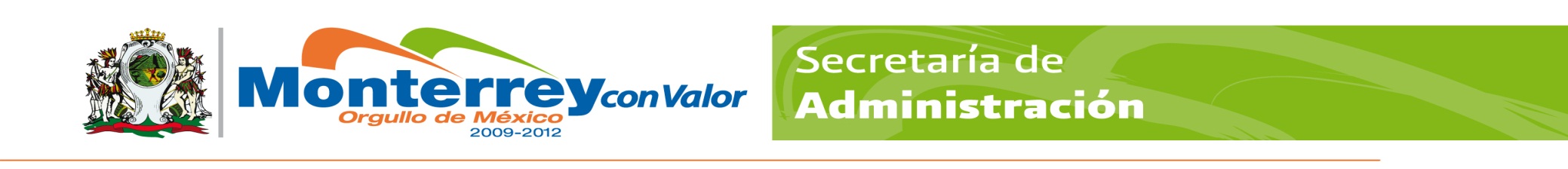 GOBIERNO MUNICIPAL DE MONTERREYSECRETARÍA DE ADMINISTRACIÓNDIRECCION DE RECURSOS HUMANOSPERFIL Y DESCRIPCIÓN DEL PUESTOGOBIERNO MUNICIPAL DE MONTERREYSECRETARÍA DE ADMINISTRACIÓNDIRECCION DE RECURSOS HUMANOSPERFIL Y DESCRIPCIÓN DEL PUESTOGOBIERNO MUNICIPAL DE MONTERREYSECRETARÍA DE ADMINISTRACIÓNDIRECCION DE RECURSOS HUMANOSPERFIL Y DESCRIPCIÓN DEL PUESTOGOBIERNO MUNICIPAL DE MONTERREYSECRETARÍA DE ADMINISTRACIÓNDIRECCION DE RECURSOS HUMANOSPERFIL Y DESCRIPCIÓN DEL PUESTOGOBIERNO MUNICIPAL DE MONTERREYSECRETARÍA DE ADMINISTRACIÓNDIRECCION DE RECURSOS HUMANOSPERFIL Y DESCRIPCIÓN DEL PUESTOGOBIERNO MUNICIPAL DE MONTERREYSECRETARÍA DE ADMINISTRACIÓNDIRECCION DE RECURSOS HUMANOSPERFIL Y DESCRIPCIÓN DEL PUESTOGOBIERNO MUNICIPAL DE MONTERREYSECRETARÍA DE ADMINISTRACIÓNDIRECCION DE RECURSOS HUMANOSPERFIL Y DESCRIPCIÓN DEL PUESTOGOBIERNO MUNICIPAL DE MONTERREYSECRETARÍA DE ADMINISTRACIÓNDIRECCION DE RECURSOS HUMANOSPERFIL Y DESCRIPCIÓN DEL PUESTOIdentificación:Identificación:Identificación:Identificación:Identificación:Identificación:Identificación:Identificación:Identificación:Identificación:Centro de costos:Centro de costos:Centro de costos:168-004168-004168-004FechaFecha31 enero del 201931 enero del 2019Título del puesto:Título del puesto:Título del puesto:MecánicoMecánicoMecánicoMecánicoMecánicoMecánicoMecánicoPuesto:Puesto:Puesto:MecánicoMecánicoMecánicoMecánicoMecánicoMecánicoMecánicoSecretaría:Secretaría:Secretaría:Servicios PúblicosServicios PúblicosServicios PúblicosServicios PúblicosServicios PúblicosServicios PúblicosServicios PúblicosDirección:Dirección:Dirección:Operativa Zona Sur HuajucoOperativa Zona Sur HuajucoOperativa Zona Sur HuajucoOperativa Zona Sur HuajucoOperativa Zona Sur HuajucoOperativa Zona Sur HuajucoOperativa Zona Sur HuajucoÁrea:Área:Área:Taller MecánicoTaller MecánicoTaller MecánicoTaller MecánicoTaller MecánicoTaller MecánicoTaller MecánicoOrganización:Organización:Organización:Organización:Organización:Organización:Organización:Organización:Organización:Organización:Puesto al que le reporta:Puesto al que le reporta:Puesto al que le reporta:Encargado de Taller MecánicoEncargado de Taller MecánicoEncargado de Taller MecánicoEncargado de Taller MecánicoEncargado de Taller MecánicoEncargado de Taller MecánicoEncargado de Taller MecánicoPuestos que le reportan:Puestos que le reportan:Puestos que le reportan:NingunoNingunoNingunoNingunoNingunoNingunoNingunoObjetivo del puesto:Objetivo del puesto:Objetivo del puesto:Objetivo del puesto:Objetivo del puesto:Objetivo del puesto:Objetivo del puesto:Objetivo del puesto:Objetivo del puesto:Objetivo del puesto:Reparar fallas mecánicas del parque vehicular oficial de la Dirección Operativa y darle mantenimiento preventivo, además de  cumplir con el programa de trabajo diario indicado por su jefe inmediato.Reparar fallas mecánicas del parque vehicular oficial de la Dirección Operativa y darle mantenimiento preventivo, además de  cumplir con el programa de trabajo diario indicado por su jefe inmediato.Reparar fallas mecánicas del parque vehicular oficial de la Dirección Operativa y darle mantenimiento preventivo, además de  cumplir con el programa de trabajo diario indicado por su jefe inmediato.Reparar fallas mecánicas del parque vehicular oficial de la Dirección Operativa y darle mantenimiento preventivo, además de  cumplir con el programa de trabajo diario indicado por su jefe inmediato.Reparar fallas mecánicas del parque vehicular oficial de la Dirección Operativa y darle mantenimiento preventivo, además de  cumplir con el programa de trabajo diario indicado por su jefe inmediato.Reparar fallas mecánicas del parque vehicular oficial de la Dirección Operativa y darle mantenimiento preventivo, además de  cumplir con el programa de trabajo diario indicado por su jefe inmediato.Reparar fallas mecánicas del parque vehicular oficial de la Dirección Operativa y darle mantenimiento preventivo, además de  cumplir con el programa de trabajo diario indicado por su jefe inmediato.Reparar fallas mecánicas del parque vehicular oficial de la Dirección Operativa y darle mantenimiento preventivo, además de  cumplir con el programa de trabajo diario indicado por su jefe inmediato.Reparar fallas mecánicas del parque vehicular oficial de la Dirección Operativa y darle mantenimiento preventivo, además de  cumplir con el programa de trabajo diario indicado por su jefe inmediato.Reparar fallas mecánicas del parque vehicular oficial de la Dirección Operativa y darle mantenimiento preventivo, además de  cumplir con el programa de trabajo diario indicado por su jefe inmediato.Responsabilidad:Responsabilidad:Responsabilidad:Responsabilidad:Responsabilidad:Responsabilidad:Responsabilidad:Responsabilidad:Responsabilidad:Responsabilidad:El buen uso de refacciones, accesorios y herramientas a su cargoDesempeñar las labores del día con el equipo de seguridad adecuado.Reportar al encargado los problemas o anomalías ocurridas en el turno.Portar la licencia de manejo actualizada.Cumplir con los lineamientos del reglamento interno de trabajo. Aplicación de la Política y Objetivos de Calidad.	Aplicación de los Procesos de acuerdo a su Manual.El buen uso de refacciones, accesorios y herramientas a su cargoDesempeñar las labores del día con el equipo de seguridad adecuado.Reportar al encargado los problemas o anomalías ocurridas en el turno.Portar la licencia de manejo actualizada.Cumplir con los lineamientos del reglamento interno de trabajo. Aplicación de la Política y Objetivos de Calidad.	Aplicación de los Procesos de acuerdo a su Manual.El buen uso de refacciones, accesorios y herramientas a su cargoDesempeñar las labores del día con el equipo de seguridad adecuado.Reportar al encargado los problemas o anomalías ocurridas en el turno.Portar la licencia de manejo actualizada.Cumplir con los lineamientos del reglamento interno de trabajo. Aplicación de la Política y Objetivos de Calidad.	Aplicación de los Procesos de acuerdo a su Manual.El buen uso de refacciones, accesorios y herramientas a su cargoDesempeñar las labores del día con el equipo de seguridad adecuado.Reportar al encargado los problemas o anomalías ocurridas en el turno.Portar la licencia de manejo actualizada.Cumplir con los lineamientos del reglamento interno de trabajo. Aplicación de la Política y Objetivos de Calidad.	Aplicación de los Procesos de acuerdo a su Manual.El buen uso de refacciones, accesorios y herramientas a su cargoDesempeñar las labores del día con el equipo de seguridad adecuado.Reportar al encargado los problemas o anomalías ocurridas en el turno.Portar la licencia de manejo actualizada.Cumplir con los lineamientos del reglamento interno de trabajo. Aplicación de la Política y Objetivos de Calidad.	Aplicación de los Procesos de acuerdo a su Manual.El buen uso de refacciones, accesorios y herramientas a su cargoDesempeñar las labores del día con el equipo de seguridad adecuado.Reportar al encargado los problemas o anomalías ocurridas en el turno.Portar la licencia de manejo actualizada.Cumplir con los lineamientos del reglamento interno de trabajo. Aplicación de la Política y Objetivos de Calidad.	Aplicación de los Procesos de acuerdo a su Manual.El buen uso de refacciones, accesorios y herramientas a su cargoDesempeñar las labores del día con el equipo de seguridad adecuado.Reportar al encargado los problemas o anomalías ocurridas en el turno.Portar la licencia de manejo actualizada.Cumplir con los lineamientos del reglamento interno de trabajo. Aplicación de la Política y Objetivos de Calidad.	Aplicación de los Procesos de acuerdo a su Manual.El buen uso de refacciones, accesorios y herramientas a su cargoDesempeñar las labores del día con el equipo de seguridad adecuado.Reportar al encargado los problemas o anomalías ocurridas en el turno.Portar la licencia de manejo actualizada.Cumplir con los lineamientos del reglamento interno de trabajo. Aplicación de la Política y Objetivos de Calidad.	Aplicación de los Procesos de acuerdo a su Manual.El buen uso de refacciones, accesorios y herramientas a su cargoDesempeñar las labores del día con el equipo de seguridad adecuado.Reportar al encargado los problemas o anomalías ocurridas en el turno.Portar la licencia de manejo actualizada.Cumplir con los lineamientos del reglamento interno de trabajo. Aplicación de la Política y Objetivos de Calidad.	Aplicación de los Procesos de acuerdo a su Manual.El buen uso de refacciones, accesorios y herramientas a su cargoDesempeñar las labores del día con el equipo de seguridad adecuado.Reportar al encargado los problemas o anomalías ocurridas en el turno.Portar la licencia de manejo actualizada.Cumplir con los lineamientos del reglamento interno de trabajo. Aplicación de la Política y Objetivos de Calidad.	Aplicación de los Procesos de acuerdo a su Manual.Funciones / Desempeño:Funciones / Desempeño:Funciones / Desempeño:Funciones / Desempeño:Funciones / Desempeño:Funciones / Desempeño:Funciones / Desempeño:Funciones / Desempeño:Funciones / Desempeño:Funciones / Desempeño:Diagnóstico de falla reportada.Solicitar refacciones y herramientas adecuadas para solucionar la falla.Hacer la reparación de la falla diagnosticada.Comprobar que la unidad quedo en buenas condiciones para trabajar.Control y Limpieza del área y  la herramienta utilizada en la reparación de la falla.Reportar al encargado de taller el resultado del trabajo desarrollado.Diagnóstico de falla reportada.Solicitar refacciones y herramientas adecuadas para solucionar la falla.Hacer la reparación de la falla diagnosticada.Comprobar que la unidad quedo en buenas condiciones para trabajar.Control y Limpieza del área y  la herramienta utilizada en la reparación de la falla.Reportar al encargado de taller el resultado del trabajo desarrollado.Diagnóstico de falla reportada.Solicitar refacciones y herramientas adecuadas para solucionar la falla.Hacer la reparación de la falla diagnosticada.Comprobar que la unidad quedo en buenas condiciones para trabajar.Control y Limpieza del área y  la herramienta utilizada en la reparación de la falla.Reportar al encargado de taller el resultado del trabajo desarrollado.Diagnóstico de falla reportada.Solicitar refacciones y herramientas adecuadas para solucionar la falla.Hacer la reparación de la falla diagnosticada.Comprobar que la unidad quedo en buenas condiciones para trabajar.Control y Limpieza del área y  la herramienta utilizada en la reparación de la falla.Reportar al encargado de taller el resultado del trabajo desarrollado.Diagnóstico de falla reportada.Solicitar refacciones y herramientas adecuadas para solucionar la falla.Hacer la reparación de la falla diagnosticada.Comprobar que la unidad quedo en buenas condiciones para trabajar.Control y Limpieza del área y  la herramienta utilizada en la reparación de la falla.Reportar al encargado de taller el resultado del trabajo desarrollado.Diagnóstico de falla reportada.Solicitar refacciones y herramientas adecuadas para solucionar la falla.Hacer la reparación de la falla diagnosticada.Comprobar que la unidad quedo en buenas condiciones para trabajar.Control y Limpieza del área y  la herramienta utilizada en la reparación de la falla.Reportar al encargado de taller el resultado del trabajo desarrollado.Diagnóstico de falla reportada.Solicitar refacciones y herramientas adecuadas para solucionar la falla.Hacer la reparación de la falla diagnosticada.Comprobar que la unidad quedo en buenas condiciones para trabajar.Control y Limpieza del área y  la herramienta utilizada en la reparación de la falla.Reportar al encargado de taller el resultado del trabajo desarrollado.Diagnóstico de falla reportada.Solicitar refacciones y herramientas adecuadas para solucionar la falla.Hacer la reparación de la falla diagnosticada.Comprobar que la unidad quedo en buenas condiciones para trabajar.Control y Limpieza del área y  la herramienta utilizada en la reparación de la falla.Reportar al encargado de taller el resultado del trabajo desarrollado.Diagnóstico de falla reportada.Solicitar refacciones y herramientas adecuadas para solucionar la falla.Hacer la reparación de la falla diagnosticada.Comprobar que la unidad quedo en buenas condiciones para trabajar.Control y Limpieza del área y  la herramienta utilizada en la reparación de la falla.Reportar al encargado de taller el resultado del trabajo desarrollado.Diagnóstico de falla reportada.Solicitar refacciones y herramientas adecuadas para solucionar la falla.Hacer la reparación de la falla diagnosticada.Comprobar que la unidad quedo en buenas condiciones para trabajar.Control y Limpieza del área y  la herramienta utilizada en la reparación de la falla.Reportar al encargado de taller el resultado del trabajo desarrollado.Perfil del Puesto:Perfil del Puesto:Perfil del Puesto:Perfil del Puesto:Perfil del Puesto:Perfil del Puesto:Perfil del Puesto:Perfil del Puesto:Perfil del Puesto:Perfil del Puesto:EspecificaciónRequerimientoRequerimientoRequerimientoEducaciónPrimariaPrimariaPrimariaPrimariaPrimariaPrimariaDeseableDeseableDeseableExperienciaN/AN/AN/AN/AN/AN/ADeseableDeseableDeseableHabilidades: Manejo y Operación de herramientas mecánicasManejo y Operación de herramientas mecánicasManejo y Operación de herramientas mecánicasManejo y Operación de herramientas mecánicasManejo y Operación de herramientas mecánicasManejo y Operación de herramientas mecánicasIndispensableIndispensableIndispensableHabilidades: Manejo y Operación de Equipos de Engrasado y LubricaciónManejo y Operación de Equipos de Engrasado y LubricaciónManejo y Operación de Equipos de Engrasado y LubricaciónManejo y Operación de Equipos de Engrasado y LubricaciónManejo y Operación de Equipos de Engrasado y LubricaciónManejo y Operación de Equipos de Engrasado y LubricaciónDeseableDeseableDeseableHabilidades: RapidezRapidezRapidezRapidezRapidezRapidezDeseableDeseableDeseableHabilidades: De herramientas básicasDe herramientas básicasDe herramientas básicasDe herramientas básicasDe herramientas básicasDe herramientas básicasIndispensableIndispensableIndispensableHabilidades: Mecánica GeneralMecánica GeneralMecánica GeneralMecánica GeneralMecánica GeneralMecánica GeneralIndispensableIndispensableIndispensableConocimientos:Manejo de Unidades VehicularesManejo de Unidades VehicularesManejo de Unidades VehicularesManejo de Unidades VehicularesManejo de Unidades VehicularesManejo de Unidades VehicularesIndispensableIndispensableIndispensableConocimientos:Normas de Seguridad y ProtecciónNormas de Seguridad y ProtecciónNormas de Seguridad y ProtecciónNormas de Seguridad y ProtecciónNormas de Seguridad y ProtecciónNormas de Seguridad y ProtecciónDeseableDeseableDeseableConocimientos:Conocimiento de Eléctrico Automotriz  y Conocimiento de mecatrónicaConocimiento de Eléctrico Automotriz  y Conocimiento de mecatrónicaConocimiento de Eléctrico Automotriz  y Conocimiento de mecatrónicaConocimiento de Eléctrico Automotriz  y Conocimiento de mecatrónicaConocimiento de Eléctrico Automotriz  y Conocimiento de mecatrónicaConocimiento de Eléctrico Automotriz  y Conocimiento de mecatrónicaDeseableDeseableDeseableConocimientos:Conocer la política y los objetivos de calidadConocer la política y los objetivos de calidadConocer la política y los objetivos de calidadConocer la política y los objetivos de calidadConocer la política y los objetivos de calidadConocer la política y los objetivos de calidadDeseableDeseableDeseableConocimientos:Conocer el manual de procesos de su área.Conocer el manual de procesos de su área.Conocer el manual de procesos de su área.Conocer el manual de procesos de su área.Conocer el manual de procesos de su área.Conocer el manual de procesos de su área.DeseableDeseableDeseableActitudesServicio, Trabajo en EquipoServicio, Trabajo en EquipoServicio, Trabajo en EquipoServicio, Trabajo en EquipoServicio, Trabajo en EquipoServicio, Trabajo en EquipoDeseableDeseableDeseableActitudesLimpiezaLimpiezaLimpiezaLimpiezaLimpiezaLimpiezaDeseableDeseableDeseableActitudesDisciplinaDisciplinaDisciplinaDisciplinaDisciplinaDisciplinaDeseableDeseableDeseableActitudesComunicación InternaComunicación InternaComunicación InternaComunicación InternaComunicación InternaComunicación InternaDeseableDeseableDeseableActitudesCooperación ,Orden e IniciativaCooperación ,Orden e IniciativaCooperación ,Orden e IniciativaCooperación ,Orden e IniciativaCooperación ,Orden e IniciativaCooperación ,Orden e IniciativaDeseableDeseableDeseableEl espacio de: Requerimiento, deberá ser llenado de acuerdo a lo que solicite el puesto  para desempeñar sus actividades       Si es: (I) Indispensable, es que es necesario y/o (D) Deseable, de ser posible que cuente con esas características.                                                                    El espacio de: Requerimiento, deberá ser llenado de acuerdo a lo que solicite el puesto  para desempeñar sus actividades       Si es: (I) Indispensable, es que es necesario y/o (D) Deseable, de ser posible que cuente con esas características.                                                                    El espacio de: Requerimiento, deberá ser llenado de acuerdo a lo que solicite el puesto  para desempeñar sus actividades       Si es: (I) Indispensable, es que es necesario y/o (D) Deseable, de ser posible que cuente con esas características.                                                                    El espacio de: Requerimiento, deberá ser llenado de acuerdo a lo que solicite el puesto  para desempeñar sus actividades       Si es: (I) Indispensable, es que es necesario y/o (D) Deseable, de ser posible que cuente con esas características.                                                                    El espacio de: Requerimiento, deberá ser llenado de acuerdo a lo que solicite el puesto  para desempeñar sus actividades       Si es: (I) Indispensable, es que es necesario y/o (D) Deseable, de ser posible que cuente con esas características.                                                                    El espacio de: Requerimiento, deberá ser llenado de acuerdo a lo que solicite el puesto  para desempeñar sus actividades       Si es: (I) Indispensable, es que es necesario y/o (D) Deseable, de ser posible que cuente con esas características.                                                                    El espacio de: Requerimiento, deberá ser llenado de acuerdo a lo que solicite el puesto  para desempeñar sus actividades       Si es: (I) Indispensable, es que es necesario y/o (D) Deseable, de ser posible que cuente con esas características.                                                                    El espacio de: Requerimiento, deberá ser llenado de acuerdo a lo que solicite el puesto  para desempeñar sus actividades       Si es: (I) Indispensable, es que es necesario y/o (D) Deseable, de ser posible que cuente con esas características.                                                                    El espacio de: Requerimiento, deberá ser llenado de acuerdo a lo que solicite el puesto  para desempeñar sus actividades       Si es: (I) Indispensable, es que es necesario y/o (D) Deseable, de ser posible que cuente con esas características.                                                                    El espacio de: Requerimiento, deberá ser llenado de acuerdo a lo que solicite el puesto  para desempeñar sus actividades       Si es: (I) Indispensable, es que es necesario y/o (D) Deseable, de ser posible que cuente con esas características.                                                                    Aprobaciones:Aprobaciones:Aprobaciones:Aprobaciones:Aprobaciones:Aprobaciones:Aprobaciones:Aprobaciones:Aprobaciones:SECRETARÍASECRETARÍASECRETARÍASECRETARÍASECRETARÍASECRETARÍASECRETARÍASECRETARÍASECRETARÍAELABORÓ:C. HECTOR RUBEN MOCTEZUMA AGUILARELABORÓ:C. HECTOR RUBEN MOCTEZUMA AGUILARELABORÓ:C. HECTOR RUBEN MOCTEZUMA AGUILARELABORÓ:C. HECTOR RUBEN MOCTEZUMA AGUILARREVISÓ: LIC. FELIX MANUEL GARCIA NACIANCENOAUTORIZÓ: LIC. LEOPOLDO RAFAEL ARREOLA GONZALEZAUTORIZÓ: LIC. LEOPOLDO RAFAEL ARREOLA GONZALEZAUTORIZÓ: LIC. LEOPOLDO RAFAEL ARREOLA GONZALEZAUTORIZÓ: LIC. LEOPOLDO RAFAEL ARREOLA GONZALEZCOORDINADOR ADMINISTRATIVOCOORDINADOR ADMINISTRATIVOCOORDINADOR ADMINISTRATIVOCOORDINADOR ADMINISTRATIVODIRECCION ADMINISTRATIVODIRECTOR OPERATIVO ZONA SUR HUAJUCODIRECTOR OPERATIVO ZONA SUR HUAJUCODIRECTOR OPERATIVO ZONA SUR HUAJUCODIRECTOR OPERATIVO ZONA SUR HUAJUCODIRECCIÓN DE RECURSOS HUMANOSDIRECCIÓN DE RECURSOS HUMANOSDIRECCIÓN DE RECURSOS HUMANOSDIRECCIÓN DE RECURSOS HUMANOSDIRECCIÓN DE RECURSOS HUMANOSDIRECCIÓN DE RECURSOS HUMANOSDIRECCIÓN DE RECURSOS HUMANOSDIRECCIÓN DE RECURSOS HUMANOSDIRECCIÓN DE RECURSOS HUMANOSREVISO:LIC. NICOLAS FRANCISCO CERDA LUNAREVISO:LIC. NICOLAS FRANCISCO CERDA LUNAREVISO:LIC. NICOLAS FRANCISCO CERDA LUNAREVISO:LIC. NICOLAS FRANCISCO CERDA LUNAAUTORIZO:LIC. EDGAR GUILLEN CACERESVIGENCIA:31/ENE.2019VIGENCIA:31/ENE.2019VIGENCIA:31/ENE.2019VIGENCIA:31/ENE.2019COORDINADOR DE RECLUTAMIENTO Y SELECCIÓNCOORDINADOR DE RECLUTAMIENTO Y SELECCIÓNCOORDINADOR DE RECLUTAMIENTO Y SELECCIÓNCOORDINADOR DE RECLUTAMIENTO Y SELECCIÓNDIRECTOR DE RECURSOS HUMANOSFECHAFECHAFECHAFECHA